合盈光電科技股份有限公司H.P.B. OPTOELECTRONICS CO.,LTD「亮點推手」學校特色發展計畫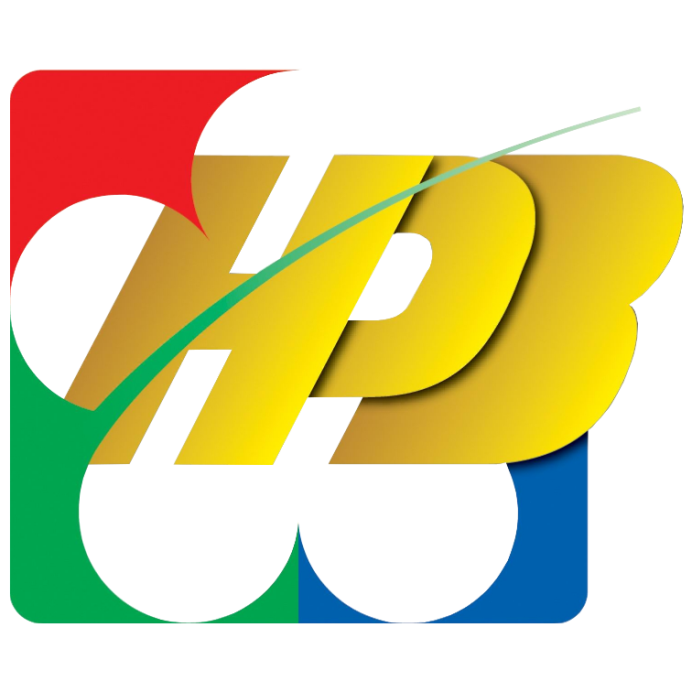 地址：42881臺中市中部科學園區科雅路18號電話：04-25659188轉1211　傳真：04-25658799信箱：ting@hpbint.com網址：http://www.hpbint.com/申請學年度：中華民國106學年度資料目錄「亮點推手」學校特色發展計畫壹、計畫說明一、緣起本計畫起因於七年前，本公司捐贈台中市海線地區多所中小學監視攝影設備後，赫然發現大台中市幅員廣大，部分國中小地處偏鄉、經費拮据、資源缺乏，在政府教育經費預算挹注下，仍有許多力有未逮的無奈與遺憾。本著「滿足學生求學的基本需求後，設法鼓勵學校創造多元學習機會，發展學校特色團隊，建構獨特亮點，開發學生的潛能及強化學生的自信心，進而肯定自己、實現自我」的理念，特別拋磚引玉，以民間企業綿薄之力回饋社會，期望藉由「亮點推手」學校特色發展計畫的推動，協助一些因為缺乏資源、缺少社會關注的偏鄉學校，得到更多的關懷。基於此，本公司彙集多位學校校長、主任及老師們的意見，針對現行教育政策下學校可能的發展需求，規劃構思此一多元、獨特性的學校特色發展計畫，為這些需要特別關注的學校開拓其辦學的另一扇窗。二、目的(一)補助申請學校開辦學校多元特色團隊經費，協助學校建構亮點，增加辦學助力。(二)協助青少年建立自信心，開啟潛能與學習興趣，助其適性發展，肯定自我與價值。(三)增強青少年自我導引學習，實現成長夢想。三、補助對象臺中市海線地區(大甲區、大安區、清水區、沙鹿區、梧棲區、龍井區、大肚區)市立國民中、小學校，認同合盈光電科技股份有限公司推動之「亮點推手」學校特色發展計畫，願主動發展學校多元特色團隊，建構獨特亮點，增強青少年自我導引學習，實現成長夢想者。貳、經費補助期程與相關事項一、補助期程：1.學校同一項特色發展計畫，以四年為一期程，自105學年度起至108學年度止。2.經費補助以一學年度為期，逐年審查撥款。3.每一學年度補助學校數以8至15校為原則。二、撥款方式：經費採一次撥付方式。三、收據種類：由學校開立學生家長會、學校公庫、校友會或校務基金會收據，寄達本公司憑據撥款。叁、計畫申請書格式(如：附件1～附件6)一、執行計畫書封面（附件1）二、申請學校基本資料表（附件2）三、學校承諾書（附件3）四、執行計畫書（附件4）五、學校執行預期成效自評表（附件5）六、經費概算表（附件6）七、其他補充資料肆、申請、審核方式與請款、撥款手續一、申請方式：（一）申請日期：即公告日起至106年6月30日止，將申請資料以親送或掛號郵寄(郵戳為憑)至本公司，逾期不予受理。（二）申請資料：學校備妥計畫申請書兩份及電子檔一份，以正式公文提出申請。 (三) 收件人及地址：      1.收件人：合盈光電科技股份有限公司董事長室「亮點推手」學校特色發展計畫審委會收；      2.地址：42881臺中市中部科學園區科雅路18號；      3.電子檔請另寄至電子信箱:ting@hpbint.com（四）審查通過之學校，本公司將以正式公文書面通知進行後續作業。未獲通過者，其申請資料恕不退件，本公司存檔一年後悉數銷毀。二、審核方式與請款、撥款期程：（一）學校送交計畫申請書：即日起至106年6月30日止。     (二)計畫申請書審查期程：106年7月1日至        1.初審：以各校繳交之申請書為審查依據，經審查委員審查是否符合計畫亮點精神、可行性、行政系統支援度、社會資源支援度---等，由委員進行初審(初審表：如附件14)。        2.決審：通過本公司決審、核定後，始得核撥補助款項(決審表：如附件15)。（三）審查結果通知與請款手續：          1.審查結果公告：106年7月31日發函通知並公告於本公司網站(網址：http://www.hpbint.com/)  2.請款手續：請各校收到本公司審查通過通知函後，請於106年8月10日前函送收據至本公司憑據撥款。    3.地址：42881臺中市中部科學園區科雅路18號。    4.收件人：合盈光電科技股份有限公司董事長室「亮點推手」學校特色發展計畫審委會收。（四）補助經費撥付與領款：1.撥付日期：106年8月25日前。    2.領款方式:本公司電話通知各校，請各校派員攜章至本公司董事長室「亮點推手」學校特色發展計畫審委會領取。伍、計畫執行分工一、學校負責工作    (一)落實執行引導計畫由學校依據學生及社區特質與發展需求，提出推動「亮點推手」學校特色發展計畫方案，並成立執行小組依據計畫內容確實執行，達成本計畫之目的。    (二)記錄並整理亮點推手團隊執行成果由學校主動記錄執行進度、現況及學生成長記錄（至少每3個月一次），提供本公司瞭解執行過程，分享學生成長喜悅。每3個月作一次記錄：含進度、執行報導、執行重要記事、【學生成長記錄與心得分享】、執行花絮、活動影片---等，本計畫審委會委員將採不定期訪視。2.記錄方式：記錄資料每3個月彙整為一個word檔，累積做為年度結報資料。(三)執行成果結報期程及相關事項：        1.執行成果結報日期：107年6月30日前。        2.執行成果結報資料：【執行成果冊】及【經費支出原始憑證或影印本】。        3.執行成果冊格式(如計畫：第捌項說明）。        4.執行成果函送本公司資料：          (1)公文          (2)【執行成果冊】及【經費支出原始憑證或影印本】，分二本裝訂。(3)本公司補助經費購買之「設備財產清冊」影印本。          (4)執行成果電子檔一份：內含執行成果冊(以word檔彙整）、年度活動照片檔。        5.經費支出原始憑證注意事項：(1)收據及發票開立期間需為該年度內(106年8月1日至107年7月31日止)。(2)經費結報請依本公司核定之『經費項目』、『經費金額』結報。(3)收據及發票需有：學校名稱、日期、品項、金額、發票章。(4)如補助項目為人事費、講師費等勞務支出，請於核銷原始憑證上黏貼個人領據。(5)原始憑證請以正本寄送本公司；學校若需留存原始憑證時，可送交憑證影印本，但需在影印本上蓋與正本相符之章。        6.本公司辦理重要活動，邀請受補助學校參與成果發表。(四)協助本公司宣導推動「亮點推手」學校特色發展計畫：學校推展本計劃有成時，期能回饋社會，並協助本公司宣導推動「亮點推手」學校特色發展計畫或輔導其他學校申請、執行本計畫。(五)計畫與經費變更之提出：計畫核定後，學校如需進行計畫變更，請於審查結果公告後一週內，以公文正式提出說明，並於文中載明計畫變更內容、理由與經費概算表(如：附件6)等事項，本公司將由審查委員評估是否同意變更，以維護學校之服務承諾及誠信原則。二、本公司負責工作     (一)補助計畫執行經費本計畫相關經費由本公司募集專款專用，並由「亮點推手」學校特色審查委員會，依據學校申請計畫之參與對象、可行性及亮點性進行審查，依審查結果提撥補助相關經費，協助學校推動執行計畫。(二)執行成果評鑑1.由本公司「亮點推手」學校特色審查委員會負責成果評鑑。      2.評鑑結果等第：（初審表如：附件16)。       (1)評鑑結果區分為A~E級。       (2)列為A~D級者，將依級別做為新學年度計畫經費補助增減參考。       (3)列為E級者，暫停一年申請資格。       (4)審查結果公告：107年7月31日前公告於本公司網站(網址：http://www.hpbint.com/ )     (三)連結並整合社會資源，持續輔助引導計畫本公司將發揮公益平台之精神，結合更多社會資源，邀請企業界共同合作，增加長期補助優秀推動「亮點推手」學校，或協助學校爭取社區資源，使學校各項計畫能持續經營，造福有創造潛能的青少年族群。陸、其他注意事項一、本公司若對外舉辦本計畫成果發表會，學校需配合參加，以增進資源結合與經驗交流。二、為了關懷弱勢學生，本公司不定期執行及舉辦相關活動，委請學校配合及鼓勵學生踴躍參加，如:關懷訪視弱勢學生、成果發表會、夏令營---等活動。三、凡獲補助之計畫書及成果冊等資料，其版權屬於學校與合盈光電科技股份有限公司共同擁有，本公司擁有複製、公佈之權利。四、相關訊息請參閱本公司網站首頁點選「亮點推手」學校特色發展補助選項。柒、合盈光電科技股份有限公司LOGO使用說明與印刷圖檔：一、計畫執行過程，請將文件或海報拍照以供徵信，經費核銷時請檢附照片憑證。二、本公司補助之文件或海報，皆需放置本公司的『LOGO＋文字』，且顏色需一樣。      (1)綠色碼(嫩綠)：CMYK:C10 Y70K0；RGB:R208 B107      (2)黃色碼(鉻黃)：CMYK:C20 Y100 K0；RGB:R208 B0      (3)藍色碼(孔雀藍)：CMYK:C50 Y45 K0；RGB:R105 B128      (4)紅色碼(寶石紅)：CMYK: C100 Y50 K0）；RGB: R8 B82三、合盈光電科技股份有限公司LOGO印刷圖檔: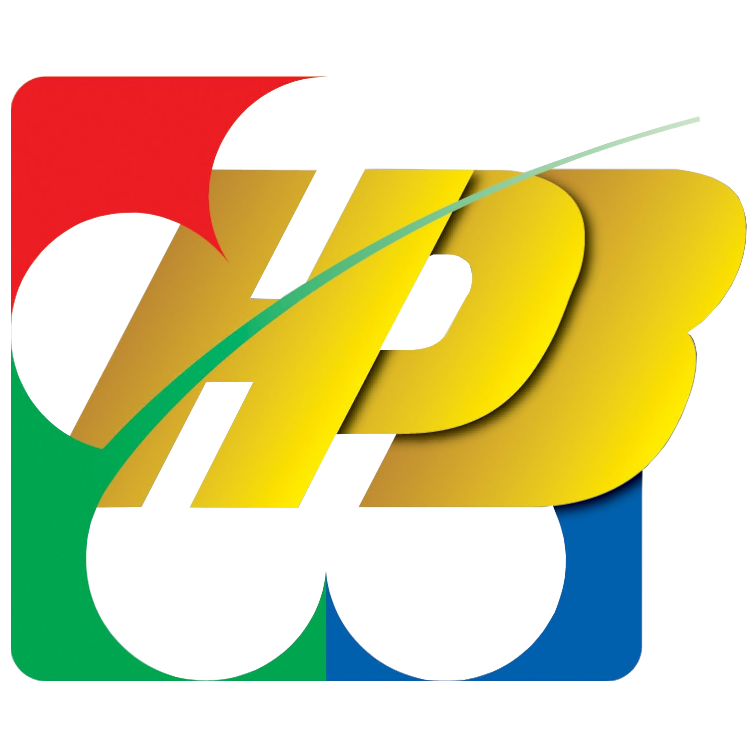 合盈光電科技股份有限公司H.P.B. OPTOELECTRONICS CO.,LTD捌、執行成果冊格式     一、執行成果冊封面（附件7）     二、執行成果表（附件8）     三、學生心得記錄（附件9）     四、學生自評表（附件10）     五、學生自評統計表（附件11）     六、學校執行成效自評表（附件12）     七、經費執行總表(附件13)     八、本公司補助設備之「學校設備財產清冊」副本。     九、附件：照片、獎狀…等。玖、計畫執行成果評鑑：   「亮點推手」學校特色發展計畫執行成果評鑑表(如附件16)。拾、附件資料(附件1～附件17)附件1：計畫書封面（A4封面）附件2：學校基本資料表附件3：「亮點推手」學校特色發展計畫　學校承諾書本校　　　　　　　　　　　　（學校全銜）接受合盈光電科技股份有限公司「亮點推手」學校特色發展計畫補助，願訂立本承諾書，承諾遵守下列約定事項：本校承諾願意配合於基金會每3個月定時記錄進度報告（如：靜態文字或圖片、動態影片或簡報檔等），以供徵信。本校承諾願意配合進行年度結報工作，若評估未達評審標準時，本公司得暫緩或停止補助款。計畫獲得核准補助設備或服裝費用時，本校願意在適當處放置合盈光電科技股份有限公司標誌及名稱（附表甲）以協助推廣引導計畫精神。本校承諾本計畫補助款專款專用，所獲資助設備應列入學校財產管理，且於年終檢附設備財產清單及經費核實結報，並彙整成果資料一份以利基金會核銷。本校願配合參與合盈光電科技股份有限公司相關成果展出，協助推廣引導計畫成效。本校若有未依上述承諾執行之情事，願自動放棄各項補助並繳回之前已補助之經費。學校單位負責人（蓋關防或機關印信）中華民國○○○年○○月○○日附件4：學校執行計畫書◎封面：請依據A4封面格式（如附件2）書寫之。◎計畫名稱計畫名稱以最適合表達計畫精神與內容命名之，盡可能直接開宗明義說明方案名稱，若有特殊意涵之名稱，請在主要名稱後以副標題呈現。◎計畫內容第一章　計畫摘要請明確描述計畫概念與計畫內容概要，此段宜以一頁表達。第二章　計畫動機與目的描述計畫提出的動機以及希望對學生所造成的最終影響。第三章　問題界定與需求評估說明計畫欲推行之對象或環境所遭遇之困境與影響程度，並說明計畫所欲解決的問題或滿足需求之意涵、數量以及必要性，並將所發現之問題與需求轉化成為計畫內容。第四章　計畫內容說明計畫執行時的服務對象、服務項目、將如何進行、如何分工、時程安排及相關細節，此部份為計畫的策略與執行。進度表與分工表請附件於附錄。第五章學校對本計畫所提供的支援第六章　計畫評估及預期效益1、說明如何評量計畫成效的方法，包含指標、評估工具、評估方法，以及評估資料的呈現與運用。可以簡單敘述評估計畫，並輔以表格呈現。結果說明則是說明未來如何運用評估結果，作為計畫修正的依據及提供計畫成果達成程度的參考，或是據此研擬進一步輔導計畫。2、本章指在特定的時間內，預期達到的明確、具體可測量的結果。第七章　經費概算表（附件6）經費概算是指為執行計畫所需成本及各種可能收入來源，請詳細列舉執行方案所需的各項支出。第八章　附錄本項請檢附進度表、分工表或其他與本計畫之相關資料格式規範：書面大小為A4格式，章節標題字體大小為14點，內文字體大小為12點，中文為標楷體，行距為最小行高，總計以50頁為限。附件5：學校執行預期成效自評表※本表『評估成效』項目需含:高關懷學生數及比例、中輟人數、未來繼續升學高中職人數…等項目。範例:學校執行預期成效自評表（附件5）※本表『評估成效』項需含:高關懷學生數及比例、中輟人數、未來繼續升學高中職人數…等項目。附件6：經費概算表【註1】本表請詳列與計畫相關所有經費項目與經費來源(即計畫經費預算表)，以利審查。【註2】本公司補助項目含辦理計劃之訓練、研習、推廣、輔導等服務過程必要之相關業務經費。學校依實際需求申請經費，而核准金額以內政部補助民間團體經費作業要點為參考依據。附件7：執行成果冊封面（A4格式）附件8：執行成果表１、「辦理概況」請詳執行過程；培訓、練習、表演、比賽等活動２、本表各欄請依需要自行增加空間。附件9：(學校全銜＋計畫名稱)學生心得記錄年班：姓名：【註】本表不敷使用，請自行影印。(學校全銜＋計畫名稱)學生自評表各位同學，參與這個活動是否覺得收穫良多呢？希望你檢視自己的表現，也讓老師瞭解你的學習成效。請依據你參加（亮點推手學校特色發展計畫名稱）的經驗及感覺，回答下列問題。★基本資料欄◎班級：姓名：擔任專長位置:◎填寫日期：年月日本表採5等計分；非常同意（5分）、同意（4分）、尚可（3分）、不同意（2分）、非常不同意（1分）非常同意同意尚可不同意非常不同意1.我覺得自己多學會一項才藝□□□□□2.讓我對（計畫名稱）學習更有興趣。　□□□□□3.讓我有勇氣公開表演。□□□□□4.讓我對自己更有自信。□□□□□5.讓我學會為自己負責任。□□□□□6.讓我認識更多朋友。□□□□□7.不會影響我的課業。□□□□□8.在社團中，我會主動教導其他同學。□□□□□9.我樂於在班上跟同學分享學習的內容。□□□□□10.我喜歡參與對外的表演。□□□□□11.每一次演出後，我感到很有成就感。□□□□□12.我喜歡老師安排的課程。□□□□□13.我願意參與每一次對外的表演。□□□□□14.下學期我願意繼續參加。□□□□□15.其他(依學校實際狀況自行增加)               □□□□□16.這學期我學習到……17.我增強了（或突破）……18.我的期待（或我的承諾）……(學校全銜＋計畫名稱)學生自評統計表親愛的老師辛苦了經過您的努力「學生自評表」完成了，本公司為讓本計畫能更清楚量化數據，煩請您再將「學生自評表」完成人數統計後，並製作統計分析圖表。★學生背景資料（可複選）◎參加學校特色發展計畫：  1.國中學生總人數:人；國一:人；國二:人；國三:人  2.國小學生總人數:人；小一:人；小二:人；小三:人；小四:人；小五:人；小六:人◎曾經或可能中輟人數:人◎學生身份別:一般生:人、原住民:人、外配子女:人◎學生家庭類型:雙親:人、單親:人、失親:人、繼親:人、隔代教養:人、其他:◎家庭經濟:低收入戶:人、中低收入戶:人、清寒家庭:人、身障子女:人、其他:◎請附學生升學狀況調查表（每年8~9月調查學生升學狀況之表）※請製作統計分析圖表(圓餅統計圖)附件12：學校執行成效自評表＊本表請依原執行計畫書中之「學校執行預期成效自評表」實際執行狀況填寫。範例:學校執行預期成效自評表（附件5）※本表『評估成效』項需含:高關懷學生數及比例、中輟人數、未來繼續升學高中職人數…等項目。附件13：經費執行總表附件14：「亮點推手」學校特色發展計畫　委員初審表附註：1.計畫未符合「亮點推手」學校特色發展計畫之精神者，即不通過初審。2.總平均18分以上為通過初審。附件15：「亮點推手」學校特色發展計畫　合盈公司決審表附註：1.計畫未符合「亮點推手」學校特色發展計畫之精神者，即不通過初審。2.總平均21分以上為通過決審。附件16：「亮點推手」學校特色發展計畫執行成果審查表附註：「亮點推手」學校特色發展計畫成果審查結果分級方式：       1、級別與分數：Ａ級：25分；Ｂ級：24分；Ｃ級：23分～22分；Ｄ級：21分～16分Ｅ級：15分(含)以下　       2、審查結果Ｅ級學校，暫停一年申請資格。附件17：106學年度預定工作期程表資料目錄1壹、計畫說明2貳、經費補助期程與相關事項2叁、計畫申請書格式(如：附件1～附件6)2肆、申請、審核方式與請款、撥款手續3伍、計畫執行分工3陸、其他注意事項5柒、合盈光電科技股份有限公司LOGO使用說明與印刷圖檔5捌、計畫執行成果冊格式(如：附件7～附件13)6玖、計畫執行成果評鑑(如：附件16)6拾、附件資料(附件1～附件17)6附件1：計畫申請書封面7附件2：學校基本資料表8附件3：學校承諾書9附件4：學校執行計畫書10附件5：學校執行預期成效自評表11附件6：經費概算表12附件7：執行成果冊封面13附件8：執行成果表14附件9：學生心得記錄15附件10：學生自評表16附件11：學生自評統計表17附件12學校執行成效自評表18附件13經費執行總表19附件14：「亮點推手」學校特色發展計畫初審表20附件15：「亮點推手」學校特色發展計畫決審表21附件16：「亮點推手」學校特色發展計畫執行成果評鑑表22附件17：106學年度預定工作期程表23學校名稱國中：臺中市立國民中學國小：臺中市區國民小學國中：臺中市立國民中學國小：臺中市區國民小學國中：臺中市立國民中學國小：臺中市區國民小學創校時間年　　月學校屬性一般都會區偏遠特偏原住民離島一般都會區偏遠特偏原住民離島一般都會區偏遠特偏原住民離島一般都會區偏遠特偏原住民離島一般都會區偏遠特偏原住民離島計畫名稱校　　長電　　話(公)(手機)(公)(手機)(公)(手機)E-mail傳真通訊地址學校網址計畫承辦人電　　話(公)(手機)(公)(手機)(公)(手機)E-mail傳真學生屬性概況一、全校學生人數　　人，每班平均約　人。二、全校弱勢學生人數分析1.低收入戶人數　人，佔　％。 2.清寒學生(不含低收入戶)人數　人佔　％。3.外籍配偶人數　人，佔　　％。 4.隔代教養人數　　人，佔　　％。5.單親學生人數　　人，佔　　％。6.原住民人，佔　　％。  7.殘障人士子女人數　　人，佔　　％。三、總計弱勢學生人數高達　人次、佔全校學生人數之％。一、全校學生人數　　人，每班平均約　人。二、全校弱勢學生人數分析1.低收入戶人數　人，佔　％。 2.清寒學生(不含低收入戶)人數　人佔　％。3.外籍配偶人數　人，佔　　％。 4.隔代教養人數　　人，佔　　％。5.單親學生人數　　人，佔　　％。6.原住民人，佔　　％。  7.殘障人士子女人數　　人，佔　　％。三、總計弱勢學生人數高達　人次、佔全校學生人數之％。一、全校學生人數　　人，每班平均約　人。二、全校弱勢學生人數分析1.低收入戶人數　人，佔　％。 2.清寒學生(不含低收入戶)人數　人佔　％。3.外籍配偶人數　人，佔　　％。 4.隔代教養人數　　人，佔　　％。5.單親學生人數　　人，佔　　％。6.原住民人，佔　　％。  7.殘障人士子女人數　　人，佔　　％。三、總計弱勢學生人數高達　人次、佔全校學生人數之％。一、全校學生人數　　人，每班平均約　人。二、全校弱勢學生人數分析1.低收入戶人數　人，佔　％。 2.清寒學生(不含低收入戶)人數　人佔　％。3.外籍配偶人數　人，佔　　％。 4.隔代教養人數　　人，佔　　％。5.單親學生人數　　人，佔　　％。6.原住民人，佔　　％。  7.殘障人士子女人數　　人，佔　　％。三、總計弱勢學生人數高達　人次、佔全校學生人數之％。一、全校學生人數　　人，每班平均約　人。二、全校弱勢學生人數分析1.低收入戶人數　人，佔　％。 2.清寒學生(不含低收入戶)人數　人佔　％。3.外籍配偶人數　人，佔　　％。 4.隔代教養人數　　人，佔　　％。5.單親學生人數　　人，佔　　％。6.原住民人，佔　　％。  7.殘障人士子女人數　　人，佔　　％。三、總計弱勢學生人數高達　人次、佔全校學生人數之％。學校背景與發展特色評估成效量化指標評估方法與工具期中量化評估結果（數據）期中量化評估結果說明（文字）期末量化評估結果（數據）期末量化評估結果說明（文字）12345評估成效量化指標評估方法與工具期中量化評估結果（數據）期中量化評估結果說明（文字）期末量化評估結果（數據）期末量化評估結果說明（文字）一、提升學生閱讀風氣1.本校圖書館每月租借次數增加200人次以上當月圖書租借統計一、提升學生閱讀風氣2.一、提升學生閱讀風氣學校全銜學校全銜學校全銜計畫名稱計畫名稱計畫名稱經費執行時間經費執行時間經費執行時間106年 8 月至 107年 7 月106年 8 月至 107年 7 月106年 8 月至 107年 7 月106年 8 月至 107年 7 月106年 8 月至 107年 7 月106年 8 月至 107年 7 月106年 8 月至 107年 7 月106年 8 月至 107年 7 月106年 8 月至 107年 7 月106年 8 月至 107年 7 月計畫負責人計畫負責人計畫負責人電話傳真傳真地　　址地　　址地　　址□□□□□□□□□□□□□□□□□□□□□□□□□□□□□□經費科目經費項目單價 X 數量(請註明計算單位)單價 X 數量(請註明計算單位)預算金額1＋2＋3預算來源（金額）預算來源（金額）預算來源（金額）預算來源（金額）預算來源（金額）預算來源（金額）預算來源（金額）補助優先排序經費科目經費項目單價 X 數量(請註明計算單位)單價 X 數量(請註明計算單位)預算金額1＋2＋3其他單位補助1其他單位補助1其他單位補助1學校自籌2學校自籌2申請合盈補助3申請合盈補助3補助優先排序經費科目經費項目單價 X 數量(請註明計算單位)單價 X 數量(請註明計算單位)預算金額1＋2＋3金額1金額1補助之單位學校自籌2學校自籌2申請合盈補助3申請合盈補助3補助優先排序合計合計合計合計承辦人簽　章主任簽章校長簽章執行單位名稱承辦人承辦人電話申請計畫名稱實際支用經費總額本公司補助本公司補助實際支用經費總額自籌金額自籌金額實際支用經費總額繳回金額繳回金額辦理概況（請依實際需要自行增加欄位空間）效益自評日期心得內容項目非常同意人數同意人數尚可人數不同意人數非常不同意人數1.我覺得自己多學會一項才藝。2.讓我對（計畫名稱）學習更有興趣。3.讓我有勇氣公開表演。4.讓我對自己更有自信。5.讓我學會為自己負責任。6.讓我認識更多朋友。7.不會影響我的課業。8.在社團中，我會主動教導其他同學。9.我樂於在班上跟同學分享學習的內容。10.我喜歡參與對外的表演。11.每一次演出後，我感到很有成就感。12.我喜歡老師安排的課程。13.我願意參與每一次對外的表演。14.下學期我願意繼續參加。15.其他(依學校實際狀況自行增加)合計評估成效量化指標評估方法與工具期末量化評估結果（數據）期末量化評估結果說明（文字）12345評估成效量化指標評估方法與工具期中量化評估結果（數據）期中量化評估結果說明（文字）期末量化評估結果（數據）期末量化評估結果說明（文字）一、提升學生閱讀風氣1.本校圖書館每月租借次數增加200人次以上當月圖書租借統計一、提升學生閱讀風氣2.一、提升學生閱讀風氣單位名稱單位名稱計畫名稱計畫名稱經費執行時間經費執行時間106年 8 月至107年 7 月106年 8 月至107年 7 月106年 8 月至107年 7 月106年 8 月至107年 7 月106年 8 月至107年 7 月106年 8 月至107年 7 月106年 8 月至107年 7 月106年 8 月至107年 7 月106年 8 月至107年 7 月106年 8 月至107年 7 月106年 8 月至107年 7 月106年 8 月至107年 7 月計畫負責人計畫負責人電話電話傳真地　　址地　　址經費科目經費項目經費項目單價 X 數量(請註明計算單位)預算金額預算金額預算來源（金額）預算來源（金額）預算來源（金額）基金會核定金額基金會核定金額基金會核定金額執行狀況（金額）備註經費科目經費項目經費項目單價 X 數量(請註明計算單位)預算金額預算金額自籌（含其他單位補助）自籌（含其他單位補助）申請合盈補助基金會核定金額基金會核定金額基金會核定金額執行狀況（金額）備註補助金額小計補助金額小計補助金額小計補助金額小計計畫管理費計畫管理費計畫管理費計畫管理費補助金額合計補助金額合計補助金額合計補助金額合計核定補助金額:核定補助金額:核定補助金額:核定補助金額:核定補助金額:核定補助金額:核定補助金額:核定補助金額:核定補助金額:核定補助金額:核定補助金額:核定補助金額:核定補助金額:核定補助金額:已執行核定金額:已執行核定金額:已執行核定金額:已執行核定金額:已執行核定金額:已執行核定金額:已執行核定金額:已執行核定金額:已執行核定金額:已執行核定金額:已執行核定金額:已執行核定金額:已執行核定金額:已執行核定金額:承辦人簽　章主任簽章校長簽章案號學校/計畫名稱學校/計畫名稱學校/計畫名稱審查指標本案是否符合亮點推手計畫精神？本案是否符合亮點推手計畫精神？本案是否符合亮點推手計畫精神？本案是否符合亮點推手計畫精神？□是□否□是□否□是□否審查指標指　　標指　　標指　　標指　　標非常不同意　（請圈選）　　　非常同意未圈選以零分計算非常不同意　（請圈選）　　　非常同意未圈選以零分計算非常不同意　（請圈選）　　　非常同意未圈選以零分計算審查指標本案是否符合亮點精神指標？本案是否符合亮點精神指標？本案是否符合亮點精神指標？本案是否符合亮點精神指標？0     １　２　　３　　４　　５0     １　２　　３　　４　　５0     １　２　　３　　４　　５審查指標本案是否具可行性？本案是否具可行性？本案是否具可行性？本案是否具可行性？0     １　２　　３　　４　　５0     １　２　　３　　４　　５0     １　２　　３　　４　　５審查指標本案是否具必要性？本案是否具必要性？本案是否具必要性？本案是否具必要性？0     １　２　　３　　４　　５0     １　２　　３　　４　　５0     １　２　　３　　４　　５審查指標學校對本案支持及配合度？學校對本案支持及配合度？學校對本案支持及配合度？學校對本案支持及配合度？0     １　２　　３　　４　　５0     １　２　　３　　４　　５0     １　２　　３　　４　　５審查指標學校屬性及弱勢族群學生比率?學校屬性及弱勢族群學生比率?學校屬性及弱勢族群學生比率?學校屬性及弱勢族群學生比率?0     １　２　　３　　４　　５0     １　２　　３　　４　　５0     １　２　　３　　４　　５審查意見內容一、整體審查意見（包括背景、動機、目的、構想描述、預期效益、經費概算等項目）1.背景：2.動機3.目的4.構想描述5.預期效益6.經費概算一、整體審查意見（包括背景、動機、目的、構想描述、預期效益、經費概算等項目）1.背景：2.動機3.目的4.構想描述5.預期效益6.經費概算一、整體審查意見（包括背景、動機、目的、構想描述、預期效益、經費概算等項目）1.背景：2.動機3.目的4.構想描述5.預期效益6.經費概算一、整體審查意見（包括背景、動機、目的、構想描述、預期效益、經費概算等項目）1.背景：2.動機3.目的4.構想描述5.預期效益6.經費概算二、請學校提出說明或修正之意見二、請學校提出說明或修正之意見二、請學校提出說明或修正之意見審查日期年　月　日年　月　日總分：分初審結果初審結果委員簽章審查日期年　月　日年　月　日總分：分□通過□不通過□通過□不通過委員簽章案號學校/計畫名稱學校/計畫名稱評估項目評估項目評估項目每項：0~5分每項：0~5分意見與建議（請務必填寫）意見與建議（請務必填寫）意見與建議（請務必填寫）評估項目評估項目評估項目決審決審意見與建議（請務必填寫）意見與建議（請務必填寫）意見與建議（請務必填寫）1.計畫內容完整性1.計畫內容完整性1.計畫內容完整性2.計畫動機與目的符合度2.計畫動機與目的符合度2.計畫動機與目的符合度3.計畫執行可行度3.計畫執行可行度3.計畫執行可行度4.學校整體配合度4.學校整體配合度4.學校整體配合度5.學校與地方資源結合度5.學校與地方資源結合度5.學校與地方資源結合度6.經費編列實際性6.經費編列實際性6.經費編列實際性7.學校屬性及弱勢族群學生比率7.學校屬性及弱勢族群學生比率7.學校屬性及弱勢族群學生比率審查日期年　月　日總分：分總分：分決審結果決審結果委員簽章審查日期年　月　日總分：分總分：分□通過□不通過□通過□不通過委員簽章案號學校/計畫名稱學校/計畫名稱學校/計畫名稱評估項目評估項目評分（0~5分）評分（0~5分）評分（0~5分）意見意見意見1.計畫內容執行度1.計畫內容執行度2.學生學習效益2.學生學習效益3.學校整體配合度3.學校整體配合度4.計畫與社區資源結合度4.計畫與社區資源結合度5.經費執行狀況5.經費執行狀況評鑑意見:評鑑意見:評鑑意見:評鑑意見:評鑑意見:評鑑意見:評鑑意見:評鑑意見:審查日期年　　月　　日年　　月　　日總分分分委員簽章項目工作內容日期備註1計畫通過106.06.012發函各校106.06.053收件日期公告日起 ~106.06.304審查會106.07.01~106.07.155審核結果公告106.07.316各校計畫與經費變更提出106.08.01~106.08.107(1)函知各校核定金額(2)各校送交領款收據106.07.31106.07.31~106.08.108經費撥付至各校106.08.259各校執行計畫期程106.08.01~107.07.3110各校核銷期程106.08.01~107.07.3111執行成果結報日期107.06.3012執行成果審查結果公告107.07.31暫定